PEDIDO DE INFORMAÇÕES nº 141/2018CONSIDERANDO as diversas reclamações recebidas de moradores das Ruas Higino Ribeiro de Carvalho e Deputado Arnaldo Laurindo, no Parque Meia Lua relatando que há muitos anos solicitaram a retirada de duas árvores existentes nessas ruas e que até a presente data nenhuma providência foi tomada:CONSIDERANDO que, em relação à árvore existente na Rua Higino Ribeiro de Carvalho, um engenheiro da Secretaria do Meio Ambiente já havia autorizado a retirada e, mesmo assim, mais não foi feito o serviço; CONSIDERANDO que a proprietária do imóvel da Rua Deputado Arnaldo Laurindo recebeu um documento solicitando a autorização da retirada, que assinou essa autorização há quatro meses e também, até a presente data, o serviço não foi feito;CONSIDERANDO a urgência dos moradores na retirada destas duas árvores e que estamos sendo cobrados com frequência;CONSIDERANDO o receio dos moradores por sérios riscos que vêm correndo em dias de chuva e vento, sendo que até a presente data não tivemos resposta da Secretaria de Meio Ambiente e também nenhuma providência foi tomada,REQUEREMOS à Excelentíssima   desta ,  e    , cumpridas as  , seja encaminhado ao   Municipal de Jacareí o   de : Qual o motivo dessas árvores não terem sido retiradas? Qual a data prevista para a retirada dessas árvores?Ao  de , subscrevemos. das , 05 de setembro de 2018VALMIR DO PARQUE MEIA LUAVereador – Líder do DCVice-Presidente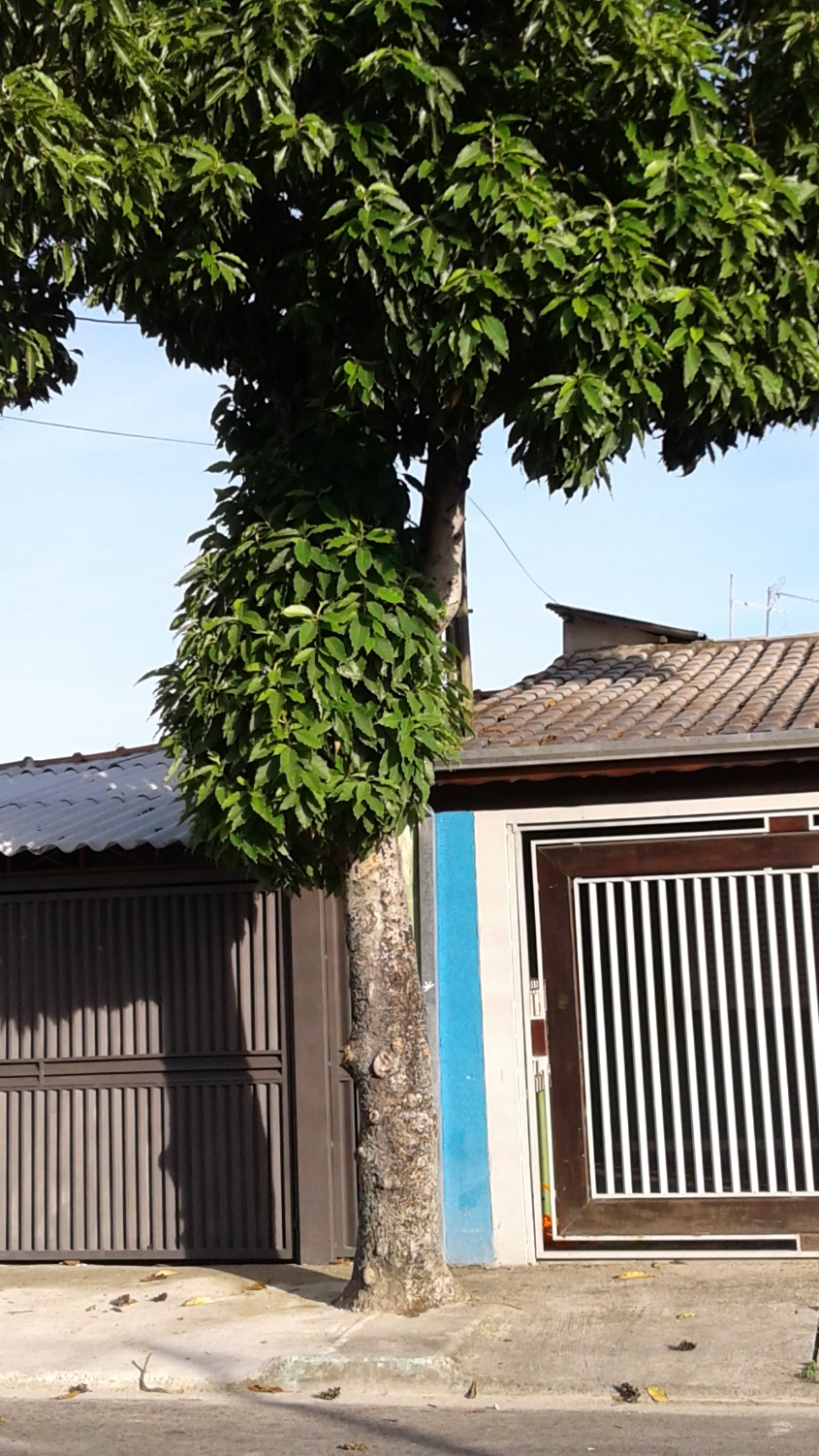 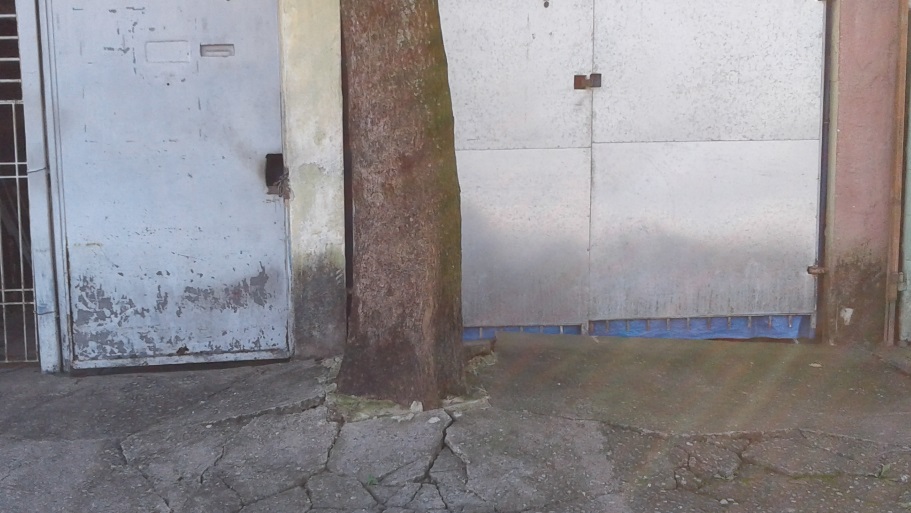 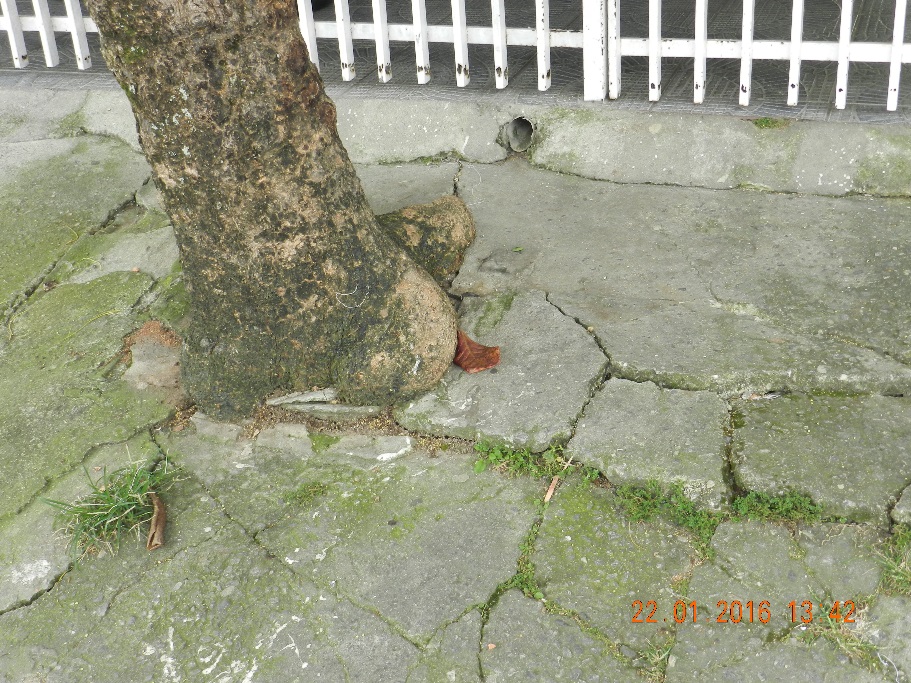 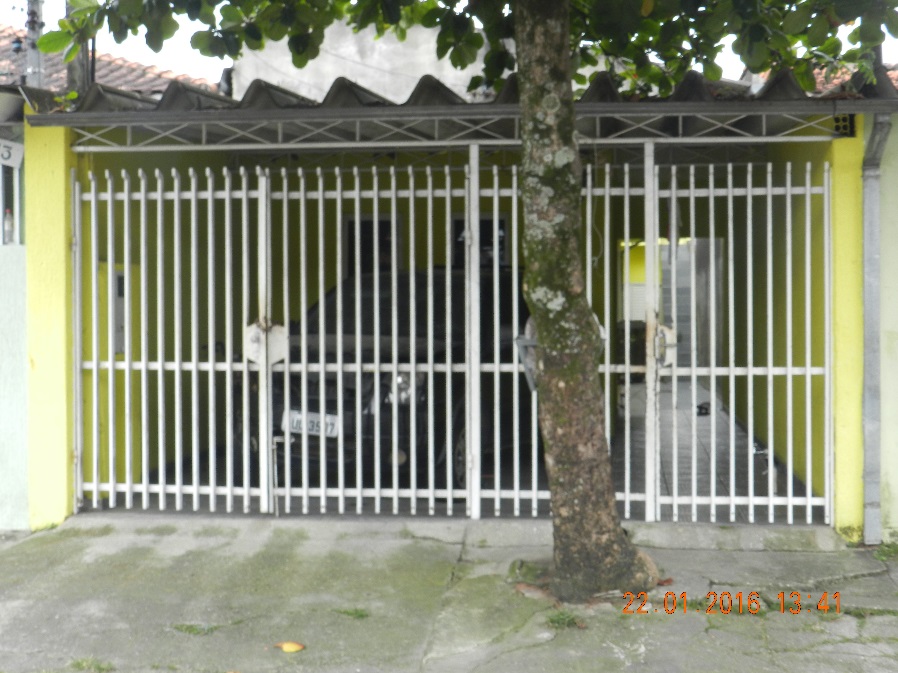 :Requer informações acerca da necessidade de retirada de duas árvores que se encontram secas, uma localizada defronte do nº 215 da Rua Higino Ribeiro de Carvalho, e outra na altura do nº 392 da Rua Deputado Arnaldo Laurindo, no Parque Meia Lua. 